INGLESE - PZ. 100 / PORTOGHESE - PZ. 100				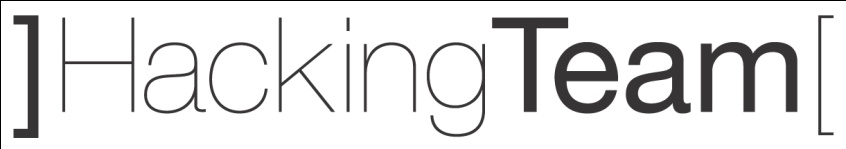 Via della Moscova,13  – 20121 Milano ItalyPh. +39 02 29060603 Fax +39 02 63118946		   Ph. +39 02 29060603 Fax +39 02 63118946info@hackingteam.com | www.hackingteam.com							            info@hackingteam.com | www.hackingteam.com24 July 2013 on Track 1 at 11.00 – 11.30 24 July 2013 on Track 1 at 11.00 – 11.30 Codename: Da VinciAttack, control and gather intelligence from personal devicesCodename: Da VinciAttack, control and gather intelligence from personal devices24 July 2013 on Track 4 at 15.30 – 16.30    Codename: Da VinciA spy story about busting a terrorist organization by using the most advanced offensive technologyCodename: Da VinciA spy story about busting a terrorist organization by using the most advanced offensive technology25 July 2013 on Track 4 at 10.30 – 11.30 Codename: Da VinciA live demonstration of unrivaled attack capabilities and total resistance to detection, quarantine and removal by any endpoint security technology Come visit us at our Booth. ASK for a PRIVATE DEMO.                                                    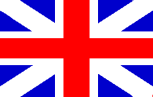 Codename: Da VinciA live demonstration of unrivaled attack capabilities and total resistance to detection, quarantine and removal by any endpoint security technology Come visit us at our Booth. ASK for a PRIVATE DEMO.                                                    Via della Moscova,13  – 20121 Milano ItalyPh. +39 02 29060603 Fax +39 02 63118946		   Ph. +39 02 29060603 Fax +39 02 63118946info@hackingteam.com | www.hackingteam.com							            info@hackingteam.com | www.hackingteam.com24 de julho de 2013 na Trilha 1 em 11,00-11,30Codinome: Da VinciAtaque, controle e coleta de informações a partir de dispositivos pessoais 24 de julho de 2013 na Trilha 1 em 11,00-11,30Codinome: Da VinciAtaque, controle e coleta de informações a partir de dispositivos pessoais 24 de julho de 2013 na Trilha 4 em 15,30 – 16,30Codinome: Da VinciUma história de espionagem sobre desmontar uma organização terrorista usando a mais avançada tecnologia ofensivaCodinome: Da VinciUma história de espionagem sobre desmontar uma organização terrorista usando a mais avançada tecnologia ofensiva25 de julho de 2013 na Trilha 4 em 10,30 – 11,30Codinome: Da Vinci.Uma demonstração ao vivo de capacidades de ataque incomparáveis, resistência total à detecção, quarentena e remoção, por qualquer tecnologia de segurança de "endpoint"Venha nos visitar em nosso Estande. SOLICITE uma DEMONSTRAÇÃO PRIVADO.     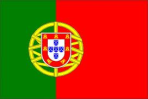 Codinome: Da Vinci.Uma demonstração ao vivo de capacidades de ataque incomparáveis, resistência total à detecção, quarentena e remoção, por qualquer tecnologia de segurança de "endpoint"Venha nos visitar em nosso Estande. SOLICITE uma DEMONSTRAÇÃO PRIVADO.     